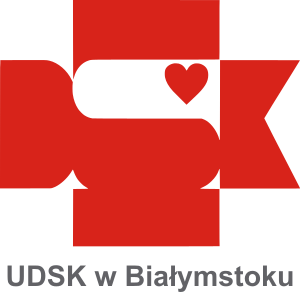 W przypadku naruszenia Praw Pacjenta w trakcie udzielania świadczeń 
w Uniwersyteckim Dziecięcym Szpitalu Klinicznym Pacjent/Opiekun Prawny ma prawo złożyć skargę do: • Kierownika Kliniki / Oddziału,• Lekarza prowadzącego, • Pielęgniarki oddziałowej,• Dyrektora Szpitala za pośrednictwem Kancelarii Ogólnej Szpitala,• Zastępcy Dyrektora ds. Pielęgniarstwa • Pełnomocnika ds. Praw Pacjenta – Anna Sosnowska; Dział Organizacji i Jakości; pokój 6108; telefon (85) 745 08 75; godziny przyjmowania interesantów: środa 9:00-11:00; 
e-mail: sekretariat@udsk.plPo wyczerpaniu trybu administracyjnego wewnątrz jednostki Pacjent/Opiekun Prawny może złożyć skargę do:• Podlaskiego Oddziału Wojewódzkiego NFZ w Białymstoku – Sekcja Skarg i Wniosków, 
ul. Pałacowa 3; telefony: (85) 745 95 76, (85) 745 95 49 (pn. 8.00-18.00; wt.-pt. 8.00-16.00) 
e-mail: sekretariat@nfz-bialystok.pl,• Rzecznika Praw Dziecka, Dziecięcy Telefon Zaufania 800 12 12 12 ul. Chocimska 6; 00-791 Warszawa; telefon: (22) 583 66 00 (pn.-pt. 08.15-16.15.); fax: (22) 583 66 96; 
e-mail: rpd@brpd.gov.pl• Rzecznika Praw Pacjenta; Telefoniczna Informacja Pacjenta 800 190 590 (pn.-pt. 8.00-18.00);Biuro Rzecznika Praw Pacjenta, ul. Młynarska 46, 01-171 Warszawa; fax.: (22) 506 50 64; 
Przyjęcia interesantów w Biurze: (pn. 9.00-18.00; wt.-pt. 9.00-15.00); 
e-mail: kancelaria@rpp.gov.pl,Tryb składania skarg